. 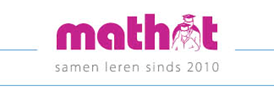 Programma15.15 uur : ontvangst met koffie / thee en inschrijving15.30 uur : welkomstwoord15.40 uur : Theoriegedeelte 16.40 uur : korte pauze (koffie en thee)17.00 uur: Vervolg theorie gedeelte18.00 uur : afsluitingScholingsmaterialen en documentatie wordt verzorgd door Mathot. 